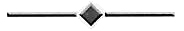 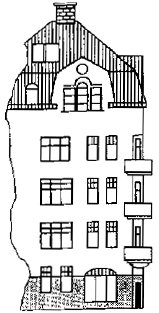 T R I P O L I SBOSTADSRÄTTSFÖRENINGEN TRIPOLIS2010 års avgifterStyrelsen har beslutat sänka avgifterna med 3% under 2010. Sänkningen sker till följd av lägre räntekostnader. Styrelsen följer utvecklingen på finansmarknaden med tanke på eventuella räntehöjningar.JulpubDen traditionella julpuben går av stapeln fredagen den 11 december kl 19.00 i samlingsrummet i källaren under 38B och 38C.Välkomna !VindsfönsterVi har haft ytterligare en incident med ett takfönster som lossnat från sina fästen. Turligt nog lyckades man hålla i detta fönster och få in det i lägenheten. Styrelsen utreder för närvarande utbyte av samtliga takfönster. Vi ber samtliga boende på vinden att inte öppna takfönstren. Vi återkommer snarast med mer information till de som bor i vindslägenheterna.RadonmätningStyrelsen har beslutat att genomföra en radonmätning av fastigheten. Information har lämnats separat tillsamtliga medlemmar.Ny hemsidaDen 1 oktober lanserade föreningen en ny hemsida. Hemsidan är som tidigare uppdelad i en extern del, som all kan komma åt, och en intern del, som nås med individuella lösenord. För att första gången komma åt den interna delen av hemsidan skall du ange ditt lägenhetsnummer som användar-id och sirius som lösenord. När du angett detta kommer du omedelbart att få byta lösenord. Det lösenord som du då anger är det lösenord som du skall använda fortsättningsvis.Lägenhetsnumret finns på din hyresavi och/eller på karmen ovanför din ytterdörr på utsidan. Lägenhetsnumret består av trappuppgång plus ett tvåsiffrigt löpnummer.På hemsidan kommer vi löpande att lägga ut ny information. Styrelsen tar gärna emot era synpunkter på innehållet på hemsidan och hur vi kan göra den ännu bättre.2010 års överlåtelse och pant-sättningsavgifterFör 2010 gäller följande avgifter för överlåtelse eller pantsättning. Inom parentes 2009 års avgifter.Avgifterna följer utvecklingen av prisbasbeloppet. För 2010 har avgifterna sänkts till följd av ett lägre prisbasbelopp.TrädgårdenStort tack tillalla som hjälpte till att rensa upp gården under hösten. Det var ovanligt många som ställde upp och hjälpte till.Stort tack också till Julgransgruppen som lagom till 1:a Advent satte upp en väldigt fin julgran på vår gård.Container på parkeringenNästa tillfälle då föreningen kommer att ha container på lastplatsen vid parkeringen är den:12 Februari 2010.GrindarAv och till händer det att grindarna inte går i lås. Vi ber samtliga att se upp med detta. Vi har påtalat problemet för leverantören. Det händer också att obehöriga personer uppehåller sig på gården eller i källaren. Även detta bör vi se upp med.KällargångarFörvaring av möbler och andra saker får under inga omständigheter ske i våra källargångar. Saker som förvaras i våra källargångar kommer utan förvarning att borttagas. En del verkar ha satt i system att göra sig av med grovsopor i källargångarna. Detta får övriga medlemmar betala för att transportera bort.Stegar i källarenFöreningen har 4 st stegar som finns i källaren en i varje hörn av huset. Stegarna kan lånas via respektive trappvärd. Tyvärr verkar några av stegarna ha kommit på avvägar. Du som lånat en stege och inte återlämnat den ombedes göra detta snarast.Styrelsen önskar alla enGod Juloch ett Gott Nytt ÅrUppsala i december 2009